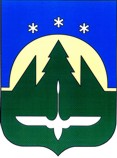 Городской округ Ханты-МансийскХанты-Мансийского автономного округа – ЮгрыПРЕДСЕДАТЕЛЬ ДУМЫ ГОРОДА ХАНТЫ-МАНСИЙСКАПОСТАНОВЛЕНИЕот 4 августа 2020 года                 	                              	                                 № 18О проведении опроса для принятия Решения Думы города Ханты-Мансийска
в заочной формеВ соответствии с Федеральным законом от 6 октября 2003 года
№ 131-ФЗ «Об общих принципах организации местного самоуправления
в Российской Федерации», постановлением Губернатора Ханты-Мансийского автономного округа – Югры от 9 апреля 2020 года № 29 «О мерах
по предотвращению завоза и распространения новой коронавирусной инфекции, вызванной COVID-19, в Ханты-Мансийском автономном
округе – Югре», статьей 47 Регламента Думы города Ханты-Мансийска, утвержденного Решением Думы города Ханты-Мансийска  от 27 декабря 2016 года № 59-VI РД «О Регламенте Думы города Ханты-Мансийска» (в редакции Решения Думы города Ханты-Мансийска от 24 апреля 2020 года № 426-VI РД «О приостановлении действия части 6 статьи 47 Регламента Думы города Ханты-Мансийска»), в связи с обращением кандидата в члены Совета Федерации Федерального Собрания Российской Федерации сенатора Российской Федерации Исакова Э.В. (№ 83-03.34/ЭИ от 31 июля 2020 года), руководствуясь статьей 71.1 Устава города Ханты-Мансийска: 1. Провести 6 августа 2020 года с 09.00 до 12.00 часов опрос путем установления позиции депутатов Думы города Ханты-Мансийска шестого созыва по проекту решения Думы города Ханты-Мансийска «О поддержке кандидатуры для наделения полномочиями члена Совета Федерации Федерального Собрания Российской Федерации», внесенного исполняющим полномочия Председателя Думы города Ханты-Мансийска.	2. Контроль за выполнением настоящего постановления оставляю                        за собой.Исполняющий полномочияПредседателя Думыгорода Ханты-Мансийска							А.В. Лавренов